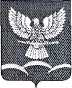        АДМИНИСТРАЦИИ НОВОТИТАРОВСКОГО       СЕЛЬСКОГО ПОСЕЛЕНИЯ ДИНСКОГО РАЙОНА                            РАСПОРЯЖЕНИЕот 06.07.2022                                                                                       №  30-рстаница НовотитаровскаяО принятии решения об упрощенном осуществлении внутреннего финансового аудита В соответствии со статьей 160.2-1 Бюджетного кодекса Российской Федерации, с Федеральным законом от 06.10.2003 № 131-ФЗ «Об общих принципах организации местного самоуправления в Российской Федерации», руководствуясь Приказами Министерства финансов Российской Федерации от 21.11.2019 № 196н «Об утверждении федерального стандарта внутреннего финансового аудита «Определения, принципы и задачи внутреннего финансового аудита», от 21.11.2019 № 195н «Об утверждении федерального стандарта внутреннего финансового аудита «Права и обязанности должностных лиц (работников) при осуществлении внутреннего финансового аудита», от 18.12.2019 № 237н «Об утверждении федерального стандарта внутреннего финансового аудита «Основания и порядок организации, случаи и порядок передачи полномочий по осуществлению внутреннего финансового аудита», от 22.05.2020 № 91н «Об утверждении федерального стандарта внутреннего финансового аудита «Реализация результатов внутреннего финансового аудита», в целях осуществления внутреннего финансового аудита с соблюдением федеральных стандартов внутреннего финансового аудита:1. Принять решение об упрощенном осуществлении внутреннего финансового аудита администрацией Новотитаровского сельского поселения Динского района.2. Наделить полномочиями по осуществлению внутреннего финансового аудита главу Новотитаровского сельского поселения Динского района с самостоятельным выполнением действий, направленных на достижение целей осуществления внутреннего финансового аудита, в частности:— организует и осуществляет внутренний финансовый контроль;— решает задачи внутреннего финансового аудита, направленные на совершенствование внутреннего финансового контроля в соответствии с пунктом 14 федерального стандарта внутреннего финансового аудита «Определения, принципы и задачи внутреннего финансового аудита»;— решает задачи внутреннего финансового аудита, направленные на повышение качества финансового менеджмента в соответствии с пунктом 16 федерального стандарта внутреннего финансового аудита «Определения, принципы и задачи внутреннего финансового аудита».3. Настоящее распоряжение вступает в силу со дня подписания и распространяется на правоотношения возникшие с 01.01.2022 года.Глава Новотитаровскогосельского поселения								С. К. Кошман